Data ostatniej aktualizacji: 10.07.2023 r.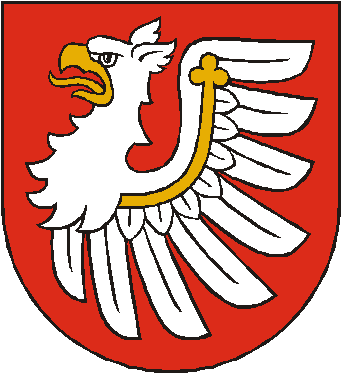 Starostwo Powiatowe 
w BrzeskuKARTA USŁUG NR: Wydział Komunikacji i TransportuNazwa usługi:Wydanie zaświadczenia potwierdzającego dane zawarte w utraconym dowodzie rejestracyjnymNazwa usługi:Wydanie zaświadczenia potwierdzającego dane zawarte w utraconym dowodzie rejestracyjnymI.  Podstawa prawna:Art. 72 ust. 6 ustawy z dnia 20 czerwca 1997 r. Prawo o ruchu drogowym (Dz. U. z 2023 r. poz.1047)§ 9 ust. 1 rozporządzenia Ministra Infrastruktury z dnia 31 sierpnia 2022 r. w sprawie rejestracji i oznaczenia pojazdów, wymagań dla tablic rejestracyjnych oraz wzorów innych dokumentów związanych z rejestracją pojazdów (Dz. U. z 2022 r., poz. 1847);Część II ust. 21 oraz część IV wykazu przedmiotów opłaty skarbowej, stawek tej opłaty oraz zwolnień stanowiącego załącznik do ustawy z dnia 16 listopada 2006 r. o opłacie skarbowej (Dz. U. z 2022, poz. 2142 z późn. zm.).I.  Podstawa prawna:Art. 72 ust. 6 ustawy z dnia 20 czerwca 1997 r. Prawo o ruchu drogowym (Dz. U. z 2023 r. poz.1047)§ 9 ust. 1 rozporządzenia Ministra Infrastruktury z dnia 31 sierpnia 2022 r. w sprawie rejestracji i oznaczenia pojazdów, wymagań dla tablic rejestracyjnych oraz wzorów innych dokumentów związanych z rejestracją pojazdów (Dz. U. z 2022 r., poz. 1847);Część II ust. 21 oraz część IV wykazu przedmiotów opłaty skarbowej, stawek tej opłaty oraz zwolnień stanowiącego załącznik do ustawy z dnia 16 listopada 2006 r. o opłacie skarbowej (Dz. U. z 2022, poz. 2142 z późn. zm.).II. Wymagane dokumenty:Wypełniony druk wniosku o wydanie zaświadczenia potwierdzającego dane zawarte w utraconym dowodzie rejestracyjnym.Wniosek do pobrania: na stanowisku informacyjnym Wydziału Komunikacji i Transportu Starostwa Powiatowego w Brzesku ul. Piastowska 2B (I piętro w korytarzu)na stronach internetowych Starostwa Powiatowego w Brzesku: https://bip.malopolska.pl/spbrzesko,m,40164,gdzie-i-jak-zalatwic-sprawy.htmlhttps://www.powiatbrzeski.pl/artykul/242,formularze-i-wnioski-do-pobraniaZałączniki:Dowód własności pojazdu (umowa zakupu, darowizny, zamiany, faktura VAT) – o ile dokument ten nie znajduje się w aktach urzędowych,Oświadczenie o utracie dowodu rejestracyjnego, dowód uiszczenia opłaty,pisemne pełnomocnictwo w przypadku gdy strona działa za pośrednictwem pełnomocnika.Dokumenty do wglądu:dowód tożsamości właściciela,dowód osobisty w przypadku obywatela polskiego będącego osobą fizyczną,paszport oraz dokument potwierdzający miejsce zamieszkania - w przypadku cudzoziemca,wypis z rejestru sądowego oraz nr REGON w przypadku przedsiębiorcy posiadającego osobowość prawną,zaświadczenie o wpisie do ewidencji działalności gospodarczej, umowa spółki oraz dowód osobisty lub paszport w przypadku przedsiębiorcy nie posiadającego osobowości prawnej,dokument tożsamości pełnomocnika w przypadku działania przez 
pełnomocnika.II. Wymagane dokumenty:Wypełniony druk wniosku o wydanie zaświadczenia potwierdzającego dane zawarte w utraconym dowodzie rejestracyjnym.Wniosek do pobrania: na stanowisku informacyjnym Wydziału Komunikacji i Transportu Starostwa Powiatowego w Brzesku ul. Piastowska 2B (I piętro w korytarzu)na stronach internetowych Starostwa Powiatowego w Brzesku: https://bip.malopolska.pl/spbrzesko,m,40164,gdzie-i-jak-zalatwic-sprawy.htmlhttps://www.powiatbrzeski.pl/artykul/242,formularze-i-wnioski-do-pobraniaZałączniki:Dowód własności pojazdu (umowa zakupu, darowizny, zamiany, faktura VAT) – o ile dokument ten nie znajduje się w aktach urzędowych,Oświadczenie o utracie dowodu rejestracyjnego, dowód uiszczenia opłaty,pisemne pełnomocnictwo w przypadku gdy strona działa za pośrednictwem pełnomocnika.Dokumenty do wglądu:dowód tożsamości właściciela,dowód osobisty w przypadku obywatela polskiego będącego osobą fizyczną,paszport oraz dokument potwierdzający miejsce zamieszkania - w przypadku cudzoziemca,wypis z rejestru sądowego oraz nr REGON w przypadku przedsiębiorcy posiadającego osobowość prawną,zaświadczenie o wpisie do ewidencji działalności gospodarczej, umowa spółki oraz dowód osobisty lub paszport w przypadku przedsiębiorcy nie posiadającego osobowości prawnej,dokument tożsamości pełnomocnika w przypadku działania przez 
pełnomocnika.III. Opłaty:Opłata skarbowa:od złożenia dokumentu stwierdzającego udzielenie pełnomocnictwa lub prokury  – 17,00 zł, od wydania zaświadczenia - 17,00 zł,Opłatę należy uiścić w kasie Urzędu Miejskiego w Brzesku (obok wejścia do budynku), w kasie Starostwa Powiatowego w Brzesku ul. Piastowska 2B (parter w końcu korytarza) lub na konto Urzędu Miejskiego 
w Brzesku: Krakowski Bank Spółdzielczy Oddz. Szczurowa, 
Nr 72 8591 0007 0100 0902 1786 0004.IV. Miejsce składania dokumentów:Wydział Komunikacji i Transportu Starostwa Powiatowego w Brzesku ul. Piastowska 2B, I piętro pok. 107;informacja w sprawie rejestracji pojazdów: I piętro w korytarzu,godziny przyjmowania interesantów: poniedziałek, wtorek, czwartek i piątek 
w godz. 8:00 – 15:00, środa w godz. 8:00 – 16:45;Szczegółowe informacje można uzyskać pod numerem telefonu 14 663 20 46 lub 14 663 19 56.V. Terminy załatwienia sprawy:Niezwłocznie lub w terminie uzgodnionym z pracownikiem Wydziału   Komunikacji i Transportu jednak nie później niż w terminie 7 dni.VI. Tryb odwoławczy:W przypadku wydawania postanowienia o odmowie wydania zaświadczenia potwierdzającego dane zawarte w utraconym dowodzie rejestracyjnym, zażalenie wnosi się do Samorządowego Kolegium Odwoławczego w Tanowie ul. Józefa Bema 17 za pośrednictwem Starosty Brzeskiego 
w terminie 7 dni od daty doręczenia postanowienia.VII. Uwagi:Opłata skarbowa od udzielenia pełnomocnictwa nie jest wymagana, gdy pełnomocnictwo udzielone jest małżonkowi, rodzeństwu, wstępnemu lub zstępnemu lub gdy mocodawcą jest podmiot zwolniony z opłaty skarbowej.